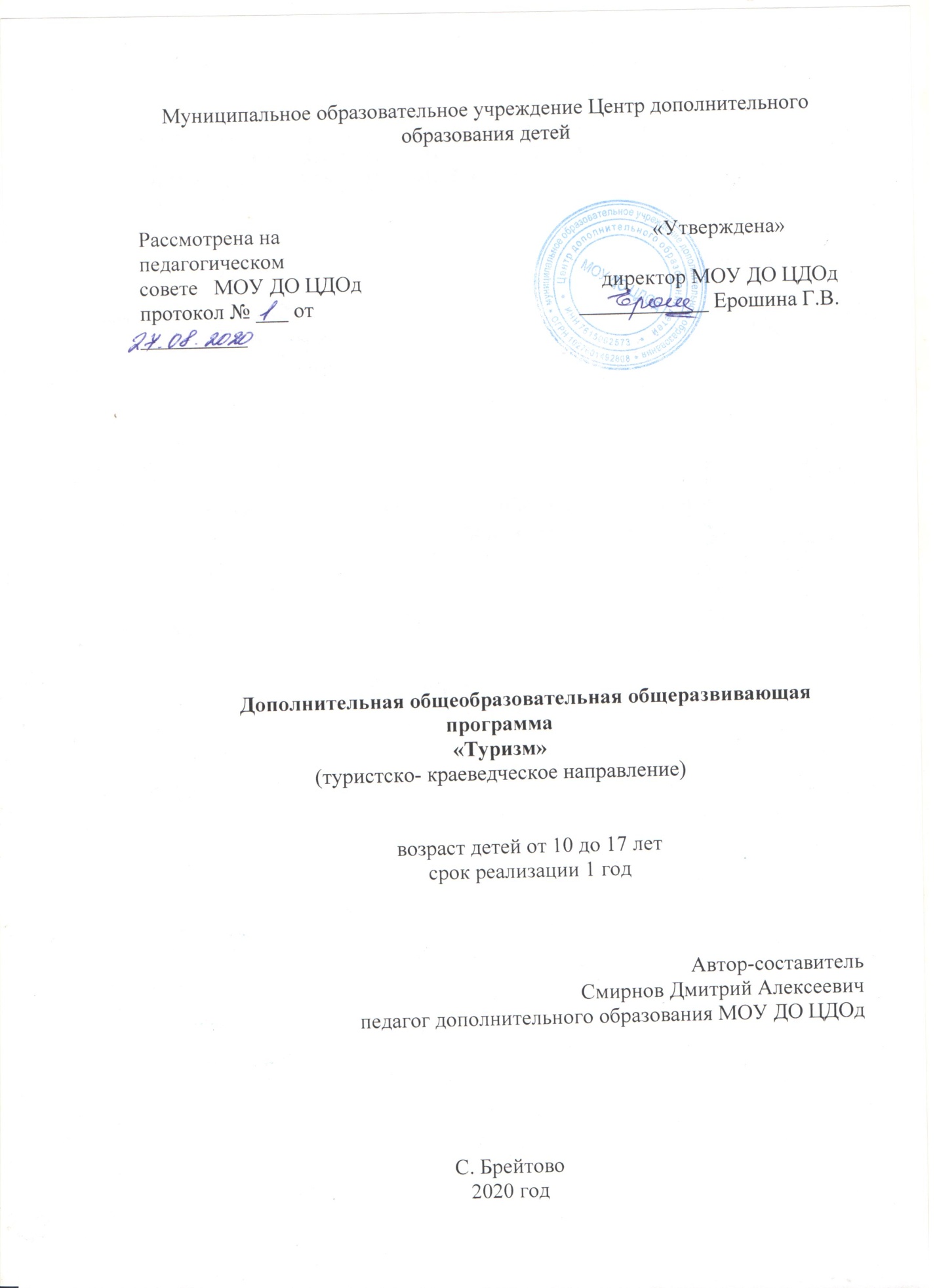 ПОЯСНИТЕЛЬНАЯ ЗАПИСКА.Дополнительная общеобразовательная общеразвивающая программа «Туризм» ориентирована на возраст 10 – 17 лет.Программа «Туризм» имеет туристско- краеведческую направленностьТуризм является важной составляющей внеклассной спортивной работы. Участие в туристических походах способствует развитию таких качеств как личная инициатива, настойчивость, сила воли и высокая дисциплинированность.Туристические походы сочетают в себе активный здоровый отдых, наибольшую пользу здоровью приносят такие виды туризма, в которых используются активные средства передвижения – это пешие и лыжные походы, путешествия. Пешеходный туризм – самый массовый и самый доступный вид туризма.На плановые и самодеятельные пешеходные маршруты ежегодно ходят миллионы людей. Такие походы способствуют улучшению деятельности сердечно-сосудистой и дыхательной системы, повышению сопротивляемости организма к заболеваниям, укреплению мускулатуры. Пребывание на свежем воздухе, воздействие солнца и дозирование физических нагрузок, а также разнообразие впечатлений во время похода и путешествия нормализуют деятельность центральной нервной системы, восстанавливают силы, повышают работоспособность.Поскольку школьный туризм неотделим от краеведческой работы, то есть во время походов дети изучают историю, природу и культуру родного края – своей малой родины о нем можно сказать не только как об уникальном оздоровительном отдыхе, но и как о важнейшем средстве культурно-патриотического воспитания.В наше непростое время, когда возросли опасности природных катастроф, террористических актов, необходимо использовать возможности туризма для подготовки занимающихся к действиям в экстремальных ситуациях, а так же сейчас в наше время возрастает отчуждённость, жестокость между людьми, нужно тем более использовать возможности туризма для формирования коллективизма, для воспитания взаимовыручки.Актуальность: на сегодняшний день одним из важных направлений, как в школьном образовательном учреждении, так и в дополнительном образовании остается  укрепление здоровья.  Общеобразовательная программа « Туризм» является средством включения детей в активную физическую деятельность и приобщения к здоровому образу жизни. Именно самодеятельный туризм способствует закалке детского организма, его укреплению,  физическому развитию, а также познанию живой природы, изучению флоры и фауны, расширению кругозора, овладению навыками поведения в природе. Новизна данной программы заключается в преимущественно практико-ориентированных  педагогических технологиях в проведении занятий. Суть их заключается в учете особенностей развития и потребностях  современных детей и подростков, а также  в постоянном обращении к опыту учащихся, к их интересам, склонностям, устремлениям, индивидуально-значимым ценностям, которые определяют своеобразие восприятия и осознания окружающего мира каждым учащимся.Настоящая программа рассчитана на 1 год в объёме 144 часов. Набор детей в группу свободный. Состав группы от 8-15 человек. Набор детей осуществляется по заявлению от родителей (законных представителей). Продолжительность занятий 2 часа, 2 раза в неделю.   Целью формирование всесторонне развитой личности средствами туризма и краеведения, создание условий для самореализации, социальной адаптации, оздоровления, профессионального самоопределения личности. Программа предусматривает решение следующих задач:Образовательные:1. Сформировать систему знаний, умений, навыков по основам туристской подготовки (знания о снаряжении, быте, питании, техники и тактики в туристском походе).2. Познакомить детей с основами топографии и ориентирования (топографическая и спортивная карта, компас, способы ориентирования).3.  Поддержать интерес в изучении природы, истории и культуры родного края.4.  Обучить детей  основным приемам оказания первой доврачебной помощи.5. Овладеть знаниями и умениями, необходимыми для участия в соревнованиях по ориентированию.Развивающие:1.   Развить  индивидуальные способности и инициативу учащихся.2. Развить внимательность при выполнении практических упражнений, наблюдательность к предметам и явлениям внешнего мира, творческое воображение в походах  и  путешествиях.4 Развить мыслительные процессы: анализ, синтез, обобщение, оценка, установление причинно-следственных связей и закономерностей.5.  Развить  физические качества: силу, выносливость  и координацию движений.Воспитательные:1.   Воспитать  гуманное отношение к природе.2. Выработать  организаторские  навыки, умение взаимодействовать, доводить начатое дело до конца, работать и правильно вести себя в коллективе.3.   Сформировать уважение к истории и культуре родного края.4.  Воспитать коммуникативные навыки, потребность во взаимоотношениях и умении общаться в коллективе.Особенности организации образовательного процесс  В каникулярное время проходят учебно-тренировочные походы. Кроме того, занятия могут проходить как со всей группой, так и индивидуально, в зависимости от предстоящей деятельности.При реализации поставленных выше задач, используются следующие методы:метод самореализации, самоуправление через участие в походах, соревнованиях, экскурсиях;поисково-исследовательский метод – самостоятельная туристко-краеведческая работа обучающихся с выполнением конкретных заданий в походах, экскурсиях;метод контроля: врачебный, спортивный рост, качество усвоения программы. Могут быть использованы такие формы реализации программы, как: проведение походов, экскурсий, вечеров, соревнований по парковому ориентированию, соревнований по топографии.Туристический поход – это итог всего изученного материала по каждому году обучения, в нем идет отработка всех тем программы. Поэтому в учебно-тематическом плане поход желательно ставить после изучения тем туристический быт и туристическое снаряжение.Прямыми критериями оценки результатов служат:освоение учащимися программы обучения;рост спортивных достижений;участие в походах;участие в Районных и городских туристических соревнованиях, слётах: 	Наглядные и дидактические пособия:учебно-топографический карты;плакаты, схемы по технике туризма и технике безопасности;фото- и видеоматериалы, слайды;карточки-задания по оказанию первой медицинской помощи;обучающие и контрольные тесты по спортивному ориентированию.	Материально-техническое обеспечениеВеревки альпинистскиеЗал спортивный, оборудованный крюками для проведения занятий с веревками (крюки 11кН)Системы страховочныеКарабины и другое альпинистское снаряжениеПалаткиСпальникиКомпасыНавигаторВелосипедМячи (футбольный, баскетбольный, волейбольный)Маты гимнастические	Предметными результатами изучения программы «Туризм» является- Все обучающиеся после 1 года занятий должны иметь опыт участия в 2-3хдневном походе и в соревнованиях районного уровня.- Умение передвигаться по дорогам и тропам в составе группы,- Умение ориентироваться по карте и компасу,- Умение оказывать первую медицинскую помощь,- Умение организовывать походный быт- знание основы топографии и ориентирования,	Личностными результатами изучения программы  «Туризм» является формирование следующих умений.- Формирование чувства гордости за свою родину. -. Формирование бережного отношения к природе.- Овладение начальными навыками адаптации в меняющихся условиях- Развитие самостоятельности.- Формирование личной ответственности перед командой.- Формирование мотивации к занятиям спортом, установки на безопасный и здоровый образ жизни.Метапредметными результатами изучения программы «Туризм»  является формирование следующих универсальных учебных действий (УУД).- Овладение способностью принимать и сохранять цели учебной деятельности.- Освоение начальных форм познавательной и личной рефлексии.- Формирование умения планировать, контролировать и оценивать свои действиям.- Умение определять наиболее эффективные способы достижения результата.-Использование знаково- символических средств представления информации.- Формировать умение определять общую цель и работать в команде над ее достижением.Формы контроля и подведение итоговКонтроль знаний, умений и навыков подводится как в ходе занятия, так и  после каждого изученного раздела в практических занятиях различными методами.Учебный план Содержание программы первого года обучения Раздел 1 Туристская подготовкаТеория: Понятие «самодеятельный туризм», история. Определение основных терминов и понятий. Изучение снаряжения для туризма. Изучение теоретических основ тактики туристского похода и туристских должностей.Практика: Участие в походе выходного дня,  составление меню на 1-2х дневный поход, работа с туристским снаряжением, выполнение туристских обязанностей.Раздел 2 Топография и ориентирование. Теория: Знакомство с понятием «ориентирование»,»карта» ; изучение условных знаков топографических и спортивных карт; теоритические основы работы с компасом.Практика: Работа на местности со спортивными и топографическими картами» , определение основных и промежуточных направлений по компасу.Раздел 3 Краеведение.Теория: Положение родного края на карте, Основные географические объекты Ленинградской области. Животный и растительный мир родного края.Практика:  ознакомление с географическими объектами Ленинградской области, Раздел 4 Основы гигиены, первая доврачебная помощь.Теория: Понятие о гигиене. Личная гигиена при проведении спортивной тренировки, в походе.Состав медицинской аптечки, понятие «травма», основные травмы,приемы транспортировки пострадавшего. Практика: Составление списка медикаментов для ПВД. Применение приемов иммобилизации и транспортировки пострадавшего.Раздел 5 Общая и специальная физическая подготовка.Теория: Влияние физических упражнений на укрепление здоровья, работоспособности.Практика: ОФП, подвижные и спортивные игры, тестирование физических кондиций. Раздел 6 Навыки и умения спортсмена - участника туристских соревнованийТеория: Виды соревнований по туризму; положения, условия и регламент соревнований;. Практика: Выполнение практических приемов и применение техники и тактики прохождения этапов соревнований по различным техникам спортивного туризмаСПИСОК   ЛИТЕРАТУРЫ ДЛЯ ПЕДАГОГАБайковский Ю.В. Основы спортивной тренировки в горных видах спорта. -М., 1986.Бардин К.В. Азбука туризма. - М., 1981.Богданова Д.Я. Занимательная психология спорта, 1-2. - М.: ФиС, 1993-1994.Герман Ю.В. Проведение и судейство конгкурсов на туристских слетах и соревнованиях. -М.: ЦРИБ "Турист", 1983.Гоголадзе В.Н. Организация и проведение соревнований по поисково-спасательным работам в природной среде. - М., 2000.Горбунов Г.Д.Психопедагогика спорта. - М.: ФиС. 1986.Иванов Е.И. Судейство соревнований по спортивному ориентированию. -М.: ФиС, 1978.Иванов В.Д., Федотов Ю.Н. Организация и проведение соревнований по горному туризму. - М.:ЦРИБ "Турист", 1980.Инструкция по организации и проведению туристских походов, экспедиций и экскурсий (путешествий) с учащимися образовательных учреждений Санкт-Петербурга. /Приложение к Приказу Комитета по образованию Мэрии Санкт-Петербурга от 24 декабря 1994 года.Кодыш Э.Н. Соревнования туристов. -М.:ФиС, 1990.Кодыш Э.Н.Константинов Ю.С., Кузнецов Ю.А. Туристские слеты и соревнования. -М.: Профиздат, 1984. Костылев В. Философия спортивного ориентирования, или некоторые рекомендации ориентировщику, желающему стать лидером. -М., 1995.Кошельков С.А. Обеспечение безопасности при проведении туристских слетов и соревнований учащихся. -М.: ЦДЮТур МО РФ, 1997.Куликов В.М., Ротштейн Л.М. Составление письменного отчета о пешеходном туристском путешествии школьников. -М.: ЦРИБ "Турист", 1983.Лукоянов П.И. Безопасность в лыжных походах и чрезвычайных ситуациях зимних условий. -М.: ЦДЮТурМО РФ, 1998.Методические рекомендации по подготовке горных туристов. -Таллинн, 1978.Маринов Б. Проблемы безопасности в горах. -М.: ФиС, 1981.Первая медлицинская помощь пострадавшим при черезвычайных ситуациях: Учебн.пособие / СПбГУАП.  -СПб., 1997.Пиратинский А.Е. Подготовка скалолаза. -М.:ФиС, 1987. Правила организации и проведения туристских соревнований учащихся Российской Федерации. - М.: ЦДЮТур МО РФ, 1995.Русский турист. Нормативные акты по спортивно-оздоровительному туризму в России на 1998-2000 гг.. - М., 1998.Сборник официальных документов по детско-юношескому туризму, краеведению, организации отдыха детей и молодежи. - м.:ЦДЮТур МО РФ, 1999.Тульчинский Г.А. Разум, воля, успех. О философии поступка. - Л.: ЛГУ, 1990.Фелров Н.Ф., Водолажский В.П., Алексеев Н.И. Соревнования туристов-водников. - м.: ФиС, 1980Фесенко Б.А. Книга молодого ориентировщика. - М., 1997.Школа альпинизма. -М.: ФиС, 1989.Штюрмер Ю.А. Опасности в туризме, действительные и мнимые. -М.: ФиС, 1972.СПИСОК   РЕКОМЕНДУЕМОЙ ЛИТЕРАТУРЫ ДЛЯ УЧАЩИХСЯБардин К.В. Азбука туризма. - М., 1981.Богданова Д.Я. Занимательная психология спорта, 1-2. - М.: ФиС, 1993-1994.Бубнов В.Г., Бубнова Н.В. Основы медицинских знаний. Спаси и сохрани. Учебное пособие для учащихся 9-11 классов.: Москва. Издательство "АСТ-лтд". 1997. Гоголадзе В.Н. Организация и проведение соревнований по поисково-спасательным работам в природной среде. - М., 2000.Кодыш Э.Н.Константинов Ю.С., Кузнецов Ю.А. Туристские слеты и соревнования. -М.: Профиздат, 1984. Кошельков С.А. Обеспечение безопасности при проведении туристских слетов и соревнований учащихся. -М.: ЦДЮТур МО РФ, 1997.Куликов В.М., Ротштейн Л.М. Составление письменного отчета о пешеходном туристском путешествии школьников. -М.: ЦРИБ "Турист", 1983.Лукоянов П.И. Безопасность в лыжных походах и чрезвычайных ситуациях зимних условий. -М.: ЦДЮТурМО РФ, 1998.Маринов Б. Проблемы безопасности в горах. -М.: ФиС, 1981.Первая медицинская помощь пострадавшим при черезвычайных ситуациях: Учебн.пособие / СПбГУАП.  -СПб., 1997.Русский турист. Нормативные акты по спортивно-оздоровительному туризму в России на 1998-2000 гг.. - М., 1998.Сборник официальных документов по детско-юношескому туризму, краеведению, организации отдыха детей и молодежи. - М.: ЦДЮТур МО РФ, 1999.Тимофеев И.В., Анденко С.А. Первая помощь при травмах и других жизнеугрожающих ситуациях. Санкт-Петербург. Издательство ДНК. 2001. Фелров Н.Ф., Водолажский В.П., Алексеев Н.И. Соревнования туристов-водников. - М.: ФиС, 1980Фесенко Б.А. Книга молодого ориентировщика. - М., 1997.Штюрмер Ю.А. Опасности в туризме, действительные и мнимые. -М.: ФиС, 1972.Календарно-тематическое планирование 1 год обученияЛичностные, метапредметные и предметные результаты освоения программыК концу первого года обучения:	Предметными результатами изучения программы «Туризм» является- Все обучающиеся после 1 года занятий должны иметь опыт участия в 2-3хдневном походе и в соревнованиях районного уровня.- Умение передвигаться по дорогам и тропам в составе группы,- Умение ориентироваться по карте и компасу,- Умение оказывать первую медицинскую помощь,- Умение организовывать походный быт- знание основы топографии и ориентирования,	Личностными результатами изучения программы  «Туризм» является формирование следующих умений.- Формирование чувства гордости за свою родину. -. Формирование бережного отношения к природе.- Овладение начальными навыками адаптации в меняющихся условиях- Развитие самостоятельности.- Формирование личной ответственности перед командой.- Формирование мотивации к занятиям спортом, установки на безопасный и здоровый образ жизни.Метапредметными результатами изучения программы «Туризм»  является формирование следующих универсальных учебных действий (УУД).- Овладение способностью принимать и сохранять цели учебной деятельности.- Освоение начальных форм познавательной и личной рефлексии.- Формирование умения планировать, контролировать и оценивать свои действиям.- Умение определять наиболее эффективные способы достижения результата.-Использование знаково- символических средств представления информации.- Формировать умение определять общую цель и работать в команде над ее достижением.СПИСОК   ЛИТЕРАТУРЫ ДЛЯ ПЕДАГОГАБайковский Ю.В. Основы спортивной тренировки в горных видах спорта. -М., 1986.Бардин К.В. Азбука туризма. - М., 1981.Богданова Д.Я. Занимательная психология спорта, 1-2. - М.: ФиС, 1993-1994.Герман Ю.В. Проведение и судейство конгкурсов на туристских слетах и соревнованиях. -М.: ЦРИБ "Турист", 1983.Гоголадзе В.Н. Организация и проведение соревнований по поисково-спасательным работам в природной среде. - М., 2000.Горбунов Г.Д.Психопедагогика спорта. - М.: ФиС. 1986.Иванов Е.И. Судейство соревнований по спортивному ориентированию. -М.: ФиС, 1978.Иванов В.Д., Федотов Ю.Н. Организация и проведение соревнований по горному туризму. - М.:ЦРИБ "Турист", 1980.Инструкция по организации и проведению туристских походов, экспедиций и экскурсий (путешествий) с учащимися образовательных учреждений Санкт-Петербурга. /Приложение к Приказу Комитета по образованию Мэрии Санкт-Петербурга от 24 декабря 1994 года.Кодыш Э.Н. Соревнования туристов. -М.:ФиС, 1990.Кодыш Э.Н.Константинов Ю.С., Кузнецов Ю.А. Туристские слеты и соревнования. -М.: Профиздат, 1984. Костылев В. Философия спортивного ориентирования, или некоторые рекомендации ориентировщику, желающему стать лидером. -М., 1995.Кошельков С.А. Обеспечение безопасности при проведении туристских слетов и соревнований учащихся. -М.: ЦДЮТур МО РФ, 1997.Куликов В.М., Ротштейн Л.М. Составление письменного отчета о пешеходном туристском путешествии школьников. -М.: ЦРИБ "Турист", 1983.Лукоянов П.И. Безопасность в лыжных походах и чрезвычайных ситуациях зимних условий. -М.: ЦДЮТурМО РФ, 1998.Методические рекомендации по подготовке горных туристов. -Таллинн, 1978.Маринов Б. Проблемы безопасности в горах. -М.: ФиС, 1981.Первая медлицинская помощь пострадавшим при черезвычайных ситуациях: Учебн.пособие / СПбГУАП.  -СПб., 1997.Пиратинский А.Е. Подготовка скалолаза. -М.:ФиС, 1987. Правила организации и проведения туристских соревнований учащихся Российской Федерации. - М.: ЦДЮТур МО РФ, 1995.Русский турист. Нормативные акты по спортивно-оздоровительному туризму в России на 1998-2000 гг.. - М., 1998.Сборник официальных документов по детско-юношескому туризму, краеведению, организации отдыха детей и молодежи. - м.:ЦДЮТур МО РФ, 1999.Тульчинский Г.А. Разум, воля, успех. О философии поступка. - Л.: ЛГУ, 1990.Фелров Н.Ф., Водолажский В.П., Алексеев Н.И. Соревнования туристов-водников. - м.: ФиС, 1980Фесенко Б.А. Книга молодого ориентировщика. - М., 1997.Школа альпинизма. -М.: ФиС, 1989.Штюрмер Ю.А. Опасности в туризме, действительные и мнимые. -М.: ФиС, 1972.СПИСОК   РЕКОМЕНДУЕМОЙ ЛИТЕРАТУРЫ ДЛЯ УЧАЩИХСЯБардин К.В. Азбука туризма. - М., 1981.Богданова Д.Я. Занимательная психология спорта, 1-2. - М.: ФиС, 1993-1994.Бубнов В.Г., Бубнова Н.В. Основы медицинских знаний. Спаси и сохрани. Учебное пособие для учащихся 9-11 классов.: Москва. Издательство "АСТ-лтд". 1997. Гоголадзе В.Н. Организация и проведение соревнований по поисково-спасательным работам в природной среде. - М., 2000.Кодыш Э.Н.Константинов Ю.С., Кузнецов Ю.А. Туристские слеты и соревнования. -М.: Профиздат, 1984. Кошельков С.А. Обеспечение безопасности при проведении туристских слетов и соревнований учащихся. -М.: ЦДЮТур МО РФ, 1997.Куликов В.М., Ротштейн Л.М. Составление письменного отчета о пешеходном туристском путешествии школьников. -М.: ЦРИБ "Турист", 1983.Лукоянов П.И. Безопасность в лыжных походах и чрезвычайных ситуациях зимних условий. -М.: ЦДЮТурМО РФ, 1998.Маринов Б. Проблемы безопасности в горах. -М.: ФиС, 1981.Первая медицинская помощь пострадавшим при черезвычайных ситуациях: Учебн.пособие / СПбГУАП.  -СПб., 1997.Русский турист. Нормативные акты по спортивно-оздоровительному туризму в России на 1998-2000 гг.. - М., 1998.Сборник официальных документов по детско-юношескому туризму, краеведению, организации отдыха детей и молодежи. - М.: ЦДЮТур МО РФ, 1999.Тимофеев И.В., Анденко С.А. Первая помощь при травмах и других жизнеугрожающих ситуациях. Санкт-Петербург. Издательство ДНК. 2001. Фелров Н.Ф., Водолажский В.П., Алексеев Н.И. Соревнования туристов-водников. - М.: ФиС, 1980Фесенко Б.А. Книга молодого ориентировщика. - М., 1997.Штюрмер Ю.А. Опасности в туризме, действительные и мнимые. -М.: ФиС, 1972.№ п/пНазвание разделаТеорияПрактикаВсегоФормы контроля1Туристская подготовка171936Беседа, опрос, зачет.2Топография и ориентирование.101121Тестирование, игра по станциям, опрос.3Краеведение.279Беседа, тестирование, написание работ, 4Основы гигиены, первая доврачебная помощь.6511Тестирование, опрос, зачет5Общая и специальная физическая подготовка.25355Ролевые игры, написание работПрезентации6Навыки и умения спортсмена - участника туристских соревнований1212ЗачетИтого37107144Содержание занятияКол-во часовКол-во часовДата занятия(с учетом государственных  выходных и праздничных дней, а также с учетом реализации дополнительной общеобразовательной программы - дополнительной социально-педагогической программы в каникулярное время)Дата занятия(с учетом государственных  выходных и праздничных дней, а также с учетом реализации дополнительной общеобразовательной программы - дополнительной социально-педагогической программы в каникулярное время)Содержание занятияТеорияПрактикаРаздел 1.  Туристская подготовкаТема 1Организация работы в кружкеТема 1Техника безопасности при проведении занятий в помещении, на улице.1Тема 1Техника безопасности при проведении занятий в помещении, на улице.1Тема 1Составление плана работы кружка на год.1Тема 2 Снаряжение туриста. Тема 2Понятие о личном и групповом снаряжении. 4Тема 2Практические работы в помещении:Тема 2установка палатки.1Тема 2установка палатки.1Тема 3Организация туристского быта.Тема 3Организация привалов и ночлегов в туристском путешествии.1Тема 3Организация привалов и ночлегов в туристском путешествии.1Тема 3Различные типы костров, их назначение.1Тема 3Различные типы костров, их назначение.1Тема 3Практические работы на местности: Тема 3 Определение мест для организации привалов и ночлегов.2Тема 3Установка и снятие бивака. Разведение костра.2Тема 4.Питание в туристском походе.Тема 4.Организация питания в 2-3 – дневном походе. 1Тема 4.Практические работы в помещении: составление меню и списка продуктов для однодневного похода. 1Тема 4.Практические работы на местности: приготовление пищи в походных условиях.2Тема 5. Туристские должности в группе.Тема 5. Должности постоянные и временные.1Тема 5. Практические работы в помещении: Распределение обязанностей между участниками похода.1Тема 5. Практические работы на местности: выполнение обязанностей по должностям при проведении похода выходного дня.2Тема 6. Техника и тактика туристских походов.Тема 6.Порядок движения группы на маршруте. Туристский строй.1Тема 6.Характеристика естественных препятствий.1Тема 6. Практические работы на местности: Тема 6.Упражнения по преодолению склонов (спуски, подъемы).2Тема 6.Упражнения по преодолению склонов (спуски, подъемы).2Тема 6.Движение группы по пересеченной местности2Тема 7. Подготовка к путешествию. Тема 7. Определение цели и района путешествия. 1Тема 7. Определение цели и района путешествия. 1Тема 7. Практические работы в помещении: подготовка личного и группового снаряжения к путешествию.1Раздел 2. Топография и ориентирование.Тема 1. Топографическая карта.Тема 1.Понятие и значение топографии. 1Тема 1. Топографические знаки: рельеф, растительность.1Тема 1. Топографические знаки: рельеф, растительность.1Тема 1. Топографические знаки: воды, искусственные объекты.1Тема 1.Практические работы на местности:  распознавание топографических знаков на местности.2Тема 2. Спортивная карта.Тема 2.Практические работы в помещении: 1-2: условные знаки спортивных карт.1Тема 2.Практические работы в помещении: 1-2: условные знаки спортивных карт.1Тема 2.Практические работы в помещении: 1-2: условные знаки спортивных карт.1Тема 2.Практические работы на местности: Тема 2.Установление объектов на местности в соответствии со спортивными картами.2Тема 2.Ориентирование с помощью спортивной карты.2Тема 3. Компас, работа с ним. Тема 3. Компас: типы, устройство. Правила пользования компасом 1Тема 3. Компас: типы, устройство. Правила пользования компасом 1Тема 3. Практические работы в помещении: определение основных и промежуточных направлений с помощью компаса.1Тема 3. Практические работы в помещении: определение основных и промежуточных направлений с помощью компаса.1Тема 4. Способы ориентирования.Тема 4. Ориентирование с помощью карты в походе. 1Тема 4. Практические работы в помещении: упражнение по отбору основных контрольных ориентиров на карте по заданному маршруту.1Тема 4. Практические работы на местности: определение сторон горизонта по местным предметам, Солнцу.2Раздел 3. Краеведение.Тема 1. Родной край, его географическое положение.Тема 1. Положение Ленинградской области на географической карте. 1Тема 1. Практические работы в помещении: 1-2: нанесение на контурную карту крупных рек  и озер Ленинградской области.1Тема 1. Практические работы в помещении: 1-2: нанесение на контурную карту крупных рек  и озер Ленинградской области.1Тема 1. Практические работы на местности: ознакомление с географическими объектами Ленинградской области.2Тема 2. Растительный и животный мир родного края.Тема 2Особенности растительного и животного мира Ленинградской области. 1Тема 2Практические работы в помещении: определение охраняемых животных и растений Ленинградской области (на гербарном материале, по фотографиям и открыткам).1Тема 2Практические работы на местности: ознакомление с природой (крупными реками) Ленинградской области.Тема 2Практические работы на местности: ознакомление с природой (крупными реками) Ленинградской области.2Раздел 4. Основы гигиены, первая доврачебная помощь.Тема 1. Личная гигиена.Тема 1. Понятие о гигиене. Личная гигиена при проведении спортивной тренировки, в походе.1Тема 1. Понятие о гигиене. Личная гигиена при проведении спортивной тренировки, в походе.1Тема 2. Походная  медицинская аптечка.Тема 2.Состав медицинской аптечки для похода выходного дня. 1Тема 2.Практические работы в помещении: комплектация аптечки выходного дня.1Тема 3. Основные приемы оказания первой доврачебной помощи.Тема 3. Общее понятие травмы и виды травм: ушибы, растяжение кровотечения. 1Тема 3. Практические работы в помещении: наложение повязок.1Тема 3. Практические работы в помещении: наложение повязок.1Тема 4. Приемы транспортировки пострадавшего. Тема 4. Способы транспортировки пострадавшего от характера и места повреждения, состояния, количества оказывающих помощь. 1Тема 4. Способы транспортировки пострадавшего от характера и места повреждения, состояния, количества оказывающих помощь. 1Тема 4. Практические работы на местности: изготовление носилок с помощью штормовок, рюкзаков. Транспортировка пострадавшего.2Раздел 5. Общая и специальная физическая подготовка.Тема 1. Врачебный самоконтроль.Тема 1. Влияние физических упражнений на укрепление здоровья, работоспособности.2Тема 2. Общая физическая подготовка Тема 2 Упражнения для рук  и плечевого пояса. Упражнения для туловища и ног. Упражнения с сопротивлением. Упражнения со скакалкой.1Тема 2Упражнения для рук  и плечевого пояса. Упражнения для туловища и ног. Упражнения с сопротивлением. Упражнения со скакалкой.1Тема 2Упражнения для рук  и плечевого пояса. Упражнения для туловища и ног. Упражнения с сопротивлением. Упражнения со скакалкой.1Тема 2Упражнения для рук  и плечевого пояса. Упражнения для туловища и ног. Упражнения с сопротивлением. Упражнения со скакалкой.1Тема 2Упражнения для рук  и плечевого пояса. Упражнения для туловища и ног. Упражнения с сопротивлением. Упражнения со скакалкой.1Тема 2Упражнения для рук  и плечевого пояса. Упражнения для туловища и ног. Упражнения с сопротивлением. Упражнения со скакалкой.1Тема 2Упражнения для рук  и плечевого пояса. Упражнения для туловища и ног. Упражнения с сопротивлением. Упражнения со скакалкой.1Тема 2Упражнения для рук  и плечевого пояса. Упражнения для туловища и ног. Упражнения с сопротивлением. Упражнения со скакалкой.1Тема 2Упражнения для рук  и плечевого пояса. Упражнения для туловища и ног. Упражнения с сопротивлением. Упражнения со скакалкой.1Тема 2Упражнения для рук  и плечевого пояса. Упражнения для туловища и ног. Упражнения с сопротивлением. Упражнения со скакалкой.1Тема 2Упражнения для рук  и плечевого пояса. Упражнения для туловища и ног. Упражнения с сопротивлением. Упражнения со скакалкой.1Тема 2Упражнения для рук  и плечевого пояса. Упражнения для туловища и ног. Упражнения с сопротивлением. Упражнения со скакалкой.1Тема 2 Подвижные игры и эстафеты на развитие ловкости, силы и выносливости. 1Тема 2 Подвижные игры и эстафеты на развитие ловкости, силы и выносливости. 1Тема 2 Подвижные игры и эстафеты на развитие ловкости, силы и выносливости. 1Тема 2 Подвижные игры и эстафеты на развитие ловкости, силы и выносливости. 1Тема 2 Подвижные игры и эстафеты на развитие ловкости, силы и выносливости. 1Тема 2 Подвижные игры и эстафеты на развитие ловкости, силы и выносливости. 1Тема 2 Подвижные игры и эстафеты на развитие ловкости, силы и выносливости. 1Тема 2 Подвижные игры и эстафеты на развитие ловкости, силы и выносливости. 1Тема 2 Подвижные игры и эстафеты на развитие ловкости, силы и выносливости. 1Тема 2 Подвижные игры и эстафеты на развитие ловкости, силы и выносливости. 1Тема 2 Подвижные игры и эстафеты на развитие ловкости, силы и выносливости. 1Тема 2Спортивные игры: баскетбол, волейбол, футбол.1Тема 2Спортивные игры: баскетбол, волейбол, футбол.1Тема 2Спортивные игры: баскетбол, волейбол, футбол.1Тема 2Спортивные игры: баскетбол, волейбол, футбол.1Тема 2Спортивные игры: баскетбол, волейбол, футбол.1Тема 2Спортивные игры: баскетбол, волейбол, футбол.1Тема 2Спортивные игры: баскетбол, волейбол, футбол.1Тема 2Спортивные игры: баскетбол, волейбол, футбол.1Тема 2Спортивные игры: баскетбол, волейбол, футбол.1Тема 2Спортивные игры: баскетбол, волейбол, футбол.1Тема 2Спортивные игры: баскетбол, волейбол, футбол.1Тема 2Спортивные игры: баскетбол, волейбол, футбол.1Тема 2Спортивные игры: баскетбол, волейбол, футбол.1Тема 2Спортивные игры: баскетбол, волейбол, футбол.1Тема 2Спортивные игры: баскетбол, волейбол, футбол.1Тема 2Спортивные игры: баскетбол, волейбол, футбол.1Тема 3. Контрольное тестирование.Тема 3.Проведение контрольных тестов для определения уровня физической подготовки учащихся. 1Тема 3.Проведение контрольных тестов для определения уровня физической подготовки учащихся. 1Тема 4. Специальная физическая подготовка.Тема 4.Практические работы на местности: Тема 4.тренировочные кросс-походы на местности.2Тема 4.тренировочные кросс-походы на местности.2Тема 4.тренировочные кросс-походы на местности.2Тема 4.тренировочные кросс-походы на местности.2Тема 4.тренировочные кросс-походы на местности.2Тема 4.тренировочные кросс-походы на местности.2Раздел 6 Навыки и умения спортсмена - участника туристских соревнований Тема 1Отработка действий при прохождении этапов соревнований по различным видам туризмаТема 1Техника прохождения этапов соревнований на пешеходной дистанции1Тема 1Техника прохождения этапов соревнований на пешеходной дистанции1Тема 1Техника прохождения этапов соревнований на пешеходной дистанции1Тема 1Техника прохождения этапов соревнований на пешеходной дистанции1Тема 1Техника прохождения этапов соревнований на горной дистанции1Тема 1Техника прохождения этапов соревнований на горной дистанции1Тема 1Техника прохождения этапов соревнований на горной дистанции1Тема 1Техника прохождения этапов соревнований на горной дистанции1Тема 1Техника прохождения этапов соревнований на водной дистанции1Тема 1Техника прохождения этапов соревнований на водной дистанции1Тема 1Техника прохождения этапов соревнований на лыжной дистанции дистанции1Тема 1Техника прохождения этапов соревнований на лыжной дистанции дистанции1Всего37107144144                                              Ожидаемые результаты